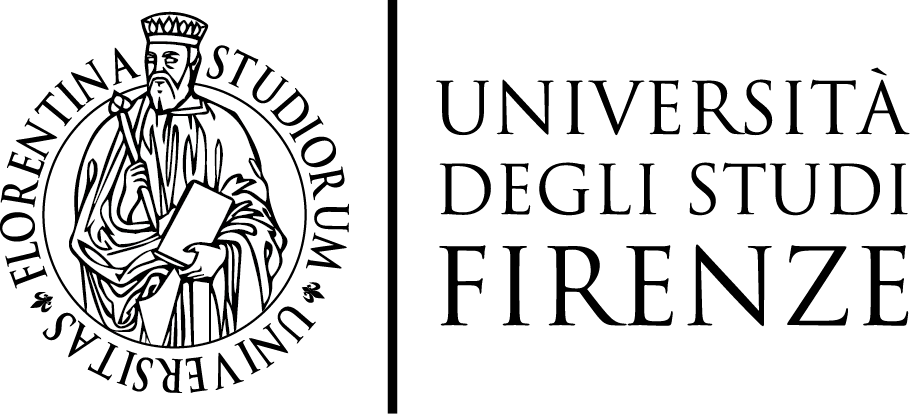 Verbale della commissione giudicatrice
dell’esame di stato per l’abilitazione all’esercizio della
professione di Biologo e Biologo sezione BPRIMA SESSIONE - ANNO 2018Verbale correzione della seconda PROVA SCRITTA PER BIOLOGO sezione bIl giorno 21 giugno 2018 alle ore 15:30, nell’aula 29 del Blocco Aule, Via Bernardini 6, Sesto Fiorentino (Firenze), si è riunita la Commissione Giudicatrice dell’esame di Stato per l’abilitazione all’esercizio della professione di Biologo e Biologo sezione B, nominata dal Ministero dell’Istruzione, dell’Università e della Ricerca con proprio decreto Prot.n. 85088-V/9.4 del 23 maggio 2018, nelle persone di:Prof. Renato Fani (Presidente)Prof. Chiara Donati (Segretario)Dr.ssa Stefania PapaDr.ssa Chiara MatteuzziDr. Gabriele RaponeI commissari sono tutti presenti.La Commissione procede alla correzione e valutazione collegiale dell’elaborato consegnato dall’unica candidata che ha affrontato la seconda prova. La Commissione attribuisce all’elaborato, sulla base dei criteri stabiliti nella riunione preliminare, un punteggio indicativo della valutazione.La Commissione termina la correzione della prima prova scritta alle ore 15:45, e provvede quindi ad abbinare all’ elaborato il corrispondente nome del candidato:Terminati i lavori, alle ore 16:00 la seduta è tolta. Della medesima è redatto il presente verbale, che è sottoscritto e confermato come segue:Prof. Renato Fani (Presidente)Prof. Chiara Donati (Segretario)Dr.ssa Stefania PapaDr.ssa Chiara MatteuzziDr. Gabriele Raponeelaboraton. compitovoto/501140Candidatoelaboratovoto/501CAMPAINI RACHELE140